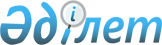 Насихаттау жөніндегі баспа материалдарын орналастыратын орындарын бекіту туралы
					
			Күшін жойған
			
			
		
					Павлодар облысы Шарбақты аудандық әкімдігінің 2010 жылғы 9 ақпандағы N 9/1 қаулысы. Павлодар облысы Шарбақты ауданының Әділет басқармасында 2010 жылғы 3 наурызда N 12-13-96 тіркелген. Күші жойылды - қолдану мерзімінің өтуіне байланысты (Павлодар облысы Шарбақты аудандық әкімі аппарат басшысының 2013 жылғы 27 қыркүйектегі N 35/01-17/820 хаты)      Ескерту. Күші жойылды - қолдану мерзімінің өтуіне байланысты (Павлодар облысы Шарбақты аудандық әкімі аппарат басшысының 27.09.2013 N 35/01-17/820 хаты).

      Қазақстан Республикасының 1995 жылғы 28 қыркүйектегі "Қазақстан Республикасындағы сайлау туралы" Конституциялық Заңының 28 бабының 6 тармағына сәйкес барлық кандидаттар үшін насихаттау жөніндегі баспа материалдарын орналастыратын орындарын анықтау мақсатында, аудан әкімдігі ҚАУЛЫ ЕТЕДІ:



      1. Аудандық сайлау комиссиясының келісімі бойынша қосымшаға сәйкес барлық кандидаттарға арналған баспа материалдарын орналастыратын орындарының тізбесі анықталсын және бекітілсін.



      2. Ауылдық округ әкімдері насихаттау материалдарын орналастыратын орындарды стендтер, қалқаншалар және тумбалармен жарақтасын.



      3. Осы қаулы алғашқы ресми жарияланғаннан кейін қолданысқа енгізіледі.



      4. Осы қаулының орындалуын бақылау аудан әкімінің аппарат басшысы Назымбек Фазылұлы Сәдуақасовқа жүктелсін.      Аудан әкімі                                С. Смағұлов      Келісілді:      Шарбақты аудандық аумақтық сайлау

      комиссиясының төрағасы                     Г. Фисенко

Шарбақты ауданы әкімдігінің

2010 жылғы 9 ақпандағы N 9/1

қосымша         Насихаттау жөніндегі баспа материалдарын орналастыру
					© 2012. Қазақстан Республикасы Әділет министрлігінің «Қазақстан Республикасының Заңнама және құқықтық ақпарат институты» ШЖҚ РМК
				N р/сАуылдық округтерінің атауыНасихаттау жөніндегі баспа материалдарын орналастыру орындарыСаныАлексеевка
Алексеевка N 2 округтік сайлау комиссиясы
N 444 сайлау учаскесі Алексеевка ауылыАуылдық мәдениет Үйінің, ауылдық округ әкімдігінің, "Алексеевское" ЖШС кеңсесінің ғимараттарының жанында3 стендN 432 сайлау учаскесі Богодаровка ауылыАуылдық мәдениет Үйінің ғимаратының жанында1 стендN 433 сайлау учаскесі Назаровка ауылыАуылдық мәдениет Үйінің ғимаратының жанында1 стендN 434 сайлау учаскесі Бөріктал ауылыБұрынғы бастауыш мектеп ғимаратының жанында1 стендN 435 сайлау учаскесі Татьяновка ауылыБұрынғы бастауыш мектеп ғимаратының жанында1 стенд